IEEE P802.15Wireless Personal Area NetworksAcronyms and abbreviationsDS = Double-sidedOWR = One-way rangingSRDEV = Secure ranging deviceSRFRAME = Secure ranging frameSS = Single-sidedTWR = Two-way ranging6.9.9	Secure Authenticated RangingOverviewThis subclause provides the MAC functional description for secure authenticated ranging based on time-of-flight (ToF) measurement. Secure authenticated ranging uses secure ranging frames (SRFRAMEs) which contain verifiable ranging data for execution of the ranging exchange. The generation and verification of SRFRAMEs, as well as the secure consolidation of timestamp information relies on security services defined in Clause 9.Secure ranging framesThe ranging exchange consists of a verifier V initiating by sending a challenge VChallenge, and a prover P responding with PResponse. If the prover also acts as challenger, PResponse can contain a challenge PChallenge. VChallenge and PChallenge are in the following jointly referred to as Challenge. Secure-ranging (SR) c-data represents the cryptographic data for ranging carried by a given SRFRAME and is composed of a challenge and/or a MIC depending on the secure ranging mode.A secure ranging frame (SRFRAME) is a ranging frame that contains SR c-data.SRFRAMESRFRAME is a secured ranging frame with a frame payload that starts with SR c-data. Alternatively, SR c-data can be embedded into an information element that follows the Ranging Control IE. The frame structure is depicted in Figure 1. An SRFRAME can be based on either a data frame or an enhanced Ack (Enh-Ack).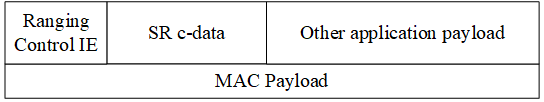 Figure 1 – SRFRAME MAC PayloadNH SRFRAMEA no-header (NH) SRFRAME is reduced to a SYNC sequence and the SR c-data. The Frame Data consists of SR c-data only. A NH SRFRAME can be based on either a data frame or an enhanced Ack (Enh-Ack).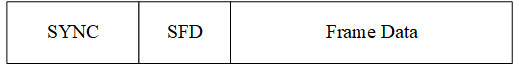 Figure 2 – NH SRFRAMESecurity LevelsThe Security Levels defined in Clause 9 are specified by the structure of Secure Ranging c-data (SR c-data) to be carried in secure ranging frames.Security levels 1-3 and 5-7 can support secure ranging if SR c-data is embedded in the private payload. The construction of SR c-data depends on the security level. Depending on whether the SRDEV acts as challenger, responder, or both, SR c-data consists of a Challenge, a MIC, or both.Secure ranging with one-way and mutual authentication allows the transmission of open payload and/or private payload in addition to the challenge.Table 1 – Security levels for secure authenticated ranging with one-way authenticationTable 2 – Security levels for secure authenticated ranging with mutual authenticationChallenge length and Security Levels for secure authenticated ranging with tolerance of bit errors are defined in Table 3.Table 3 - Security levels for secure authenticated ranging with tolerance of bit errorsGeneration of ChallengesThe Challenges are generated using a Deterministic Random Bit Generator (DRBG). The DRBG is based on AES-128 in counter mode. It follows the specification in Section 10.2.1 of NIST SP 800-90A Rev. 1. The counter length is set to 32 bits.The output of the DRBG is truncated to the desired length of the challenge (32, 64, 128 or 256 bits) depending on the selected secure ranging mode (Ranging Control IE) and required Security Level.Table 4 - Elements of V and key, both used for challenge generation in secure authenticated ranging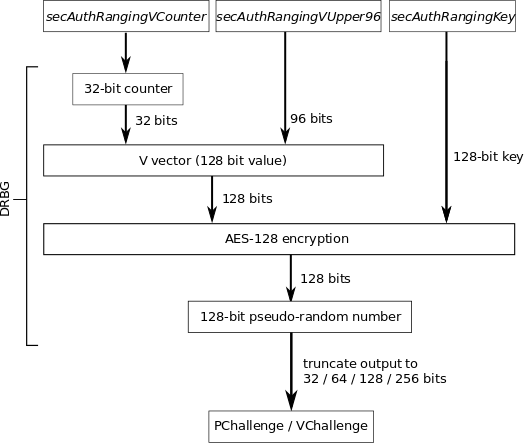 Figure 3 - Challenge generation for secure authenticated rangingStructure of secAuthRangingVUpper96secAuthRangingVUpper96 acts as a nonce to prevent forgery of ranging challenges. It is composed of the SRDEV source address and the frame counter.Table 5 - Composition of secAuthRangingVUpper96 for secure ranging without bit errorsThe Source Address field shall be set to the extended address of the device transmitting the frame. The Frame Counter field shall be set to the value of the respective field in the Auxiliary Security Header field, as defined in 9.4.Ranging ProceduresSecure authenticated ranging can be realized with SS-TWR and DS-TWR. The SS-TWR modes operate with fixed reply times, as specified in the PHY PIB attribute phyFixedReplyTime. The DS-TWR modes do not require a fixed reply time and include the secure exchange of timestamp information after the secure ranging exchange.Secure SS-TWR with one-way authenticationFigure 4 shows the message exchange for Secure SS-TWR with one-way authentication. The Prover (right) authenticates to Verifier (left). Table 6 lists the content of the NH SRFRAMEs that are used in the time-critical phase. This mode is based on a fixed reply at the Prover, as configured in the PIB attribute phyFixedReplyTime.Table 6 Requirements on SR c-data for secure SS-TWR with one-way authenticationFigure 4 - MSC for Secure SS-TWR with one-way authenticationSecure SS-TWR with one-way authentication and tolerance of bit errorsFigure 5 shows the message exchange for Secure SS-TWR with one-way authentication and tolerance of bit errors. The Prover (right) authenticates to Verifier (left). Table 7 lists the content of the NH SRFRAMEs that are used in the time-critical phase. This mode is based on a fixed reply at the Prover, as configured in the PIB attribute phyFixedReplyTime. The last frame from Prover to Verifier carries both VChallenge and PChallenge sent by Verifier and Prover during the ranging exchange and serves to authenticate the Challenges. This last transmission occurs on a separate, error-tolerant UWB link or OOB.Table 7 – Requirements on SR c-data for secure SS-TWR with one-way authenticationFigure 5 - MSC for Secure SS-TWR with one-way authentication and tolerance of bit errorsSecure DS-TWR with one-way authenticationFigure 6 shows the message exchange for Secure DS-TWR with one-way authentication. The Prover (right) authenticates to Verifier (left). Table 8 lists the content of the SRFRAMEs that are used for ToF measurement. This mode is not based on a fixed reply time and requires the secure transmission of timestamp information after the ranging exchange. Thereby, the data frame containing the timestamp information shall be securely authenticated using the services defined in Clause 9.Table 8 – Requirements on SR c-data for secure DS-TWR with one-way authenticationFigure 6 - MSC for Secure DS-TWR with one-way authenticationSecure SS-TWR with mutual authenticationFigure 7 shows the message exchange for Secure SS-TWR with mutual authentication. First, the Prover (right) authenticates to the Verifier (left).  Then, the Verifier (left) authenticates to the Prover (right). Table 9 lists the content of the SRFRAMEs that are used in the time-critical phase. This mode is based on fixed reply times in both verifier and prover device, as configured in the PIB attribute phyFixedReplyTime.Table 9 – Requirements on SR c-data for secure SS-TWR with mutual authenticationFigure 7 - MSC for Secure SS-TWR with mutual authenticationSecure SS-TWR with mutual authentication and tolerance of bit errorsFigure 8 shows the message exchange for Secure SS-TWR with mutual authentication and tolerance of bit errors. First, the Prover (right) authenticates to the Verifier (left).  Then, the Verifier (left) authenticates to the Prover (right). Table 10 lists the content of the NH SRFRAMEs that are used for ToF measurement. This mode is based on fixed reply times in both verifier and prover device, as configured in the PIB attribute phyFixedReplyTime. This last two transmissions occur on a separate, error-tolerant UWB link or OOB.Table 10 – Requirements on SR c-data for secure SS-TWR with mutual authenticationFigure 8 – MSC for Secure SS-TWR with mutual authentication and tolerance of bit errorsSecure DS-TWR with mutual authenticationFigure 9 shows the message exchange for Secure DS-TWR with mutual authentication. First, the Prover (right) authenticates to the Verifier (left).  Then, the Verifier (left) authenticates to the Prover (right). Table 11 lists the content of the SRFRAMEs that are used in the time-critical phase. This mode is not based on fixed reply times and requires the secure transmission of timestamp information after the ranging exchange. Thereby, timestamp information has to be securely authenticated using the services defined in Clause 9.Table 11 – Requirements on SR c-data for secure DS-TWR with mutual authenticationFigure 9 - MSC for secure DS-TWR with mutual authenticationMAC Information ElementsRanging controlTable 12 - Ranging Control IEValues of the Ranging Mode Field:Secure single-sided ranging with one-way authentication, SS-TWR with fixed reply time (default)Secure single-sided ranging with mutual authentication, SS-TWR with fixed reply timeSecure double-sided ranging with one-way authentication, DS-TWR with fixed reply timeSecure double-sided ranging with mutual authentication, DS-TWR with fixed reply timeMAC PIB attributesTable 13 - MAC PIB attributesProjectIEEE P802.15 Working Group for Wireless Personal Area Networks (WPANs)TitleIEEE 802.15.4z MAC Date SubmittedApril 1st, 2019 (revision 02)SourcePatrick Leu (ETHZ), Boris Danev (3db Access), Mridula Singh  (ETHZ), Marc Roeschlin (ETHZ), Srdjan Capkun (ETHZ)Re:Updated Text for Secure Authenticated Ranging (802.15.4z_D006e)AbstractThis contribution proposes updated text for the baseline draft 802.15.4z_D006ePurposeProvision of the text to facilitate its incorporation into the draft text of the IEEE 802.15.4z standard currently under development in TG4z.NoticeThis document does not represent the agreed views of the IEEE 802.15 Working Group. It represents only the views of the participants listed in the “Source(s)” field above. It is offered as a basis for discussion and is not binding on the contributing individual(s) or organization(s). The material in this document is subject to change in form and content after further study. The contributor(s) reserve(s) the right to add, amend or withdraw material contained herein.ReleasePatent PolicyThe contributor is familiar with the IEEE-SA Patent Policy and Procedures:<http://standards.ieee.org/guides/bylaws/sect6-7.html#6> and<http://standards.ieee.org/guides/opman/sect6.html#6.3>.Further information is located at <http://standards.ieee.org/board/pat/pat-material.html> and<http://standards.ieee.org/board/pat>.Security Levelc-dataSR c-data0--132-bit MICk(MHR||Open Payload Field||Private Payload Field)32-bit Challenge,MICk(MHR||VChallenge)264-bit MICk(MHR||Open Payload Field||Private Payload Field)64-bit Challenge,MICk(MHR||VChallenge)3128-bit MICk(MHR||Open Payload Field||Private Payload Field)128-bit Challenge,MICk(MHR||VChallenge)532-bit MICk(MHR||Open Payload Field) and ENCk(Private Payload Field)32-bit Challenge,MICk(MHR||VChallenge)664-bit MICk(MHR||Open Payload Field) and ENCk(Private Payload Field)64-bit Challenge,MICk(MHR||VChallenge)7128-bit MICk(MHR||Open Payload Field) and ENCk(Private Payload Field)128-bit Challenge,MICk(MHR||VChallenge)Security Levelc-dataSR c-data0--132-bit MICk(MHR||Open Payload Field||Private Payload Field)32-bit Challenge,MICk(MHR||VChallenge||PChallenge)264-bit MICk(MHR||Open Payload Field||Private Payload Field)64-bit Challenge,MICk(MHR||VChallenge||PChallenge)3128-bit MICk(MHR||Open Payload Field||Private Payload Field)128-bit Challenge,MICk(MHR||VChallenge||PChallenge)532-bit MICk(MHR||Open Payload Field) and ENCk(Private Payload Field)32-bit Challenge,MICk(MHR||VChallenge||PChallenge)664-bit MICk(MHR||Open Payload Field) and ENCk(Private Payload Field)64-bit Challenge,MICk(MHR||VChallenge||PChallenge)7128-bit MICk(MHR||Open Payload Field) and ENCk(Private Payload Field128-bit Challenge,MICk(MHR||VChallenge||PChallenge)Security Levelc-dataSecure Ranging c-dataError tolerance0-1/5-64-bit Challenge<= 8 bits2/6-128-bit Challenge<= 15 bits3/7-256-bit Challenge<= 31 bitsMAC PIB AttributeLengthDescriptionsecAuthRangingVCounter32 bitsFor SRDEV, this attribute specifies the Counter used for DRBG. Initially set to zero. Increased after every DRBG run, i.e., after 128 bits of output.secAuthRangingVUpper9696 bitsFor SRDEV, this attribute specifies Nonce value that forms V vector together with secAuthRangingVCounter. V vector is encrypted with AES-128 under the key secAuthRangingKey.
The structure of secRangingVUpper96 is described below.secAuthRangingKey128 bitsFor SRDEV, this attribute specifies the dedicated key used to generate random numbers for secure authenticated ranging.Length: 64 bits32 bitsSource AddressFrame CounterSRFRAMESR c-data1VChallenge2VChallenge||MICk(MHR||VChallenge)NH SRFRAMESR c-data1VChallenge2PChallengeSRFRAMESR c-data1VChallenge2VChallenge||MICk(MHR||VChallenge)SRFRAMESR c-data1VChallenge2PChallenge||VChallenge||MICk(MHR||PChallenge||VChallenge)3PChallenge||VChallenge||MICk(MHR||PChallenge||VChallenge)NH SRFRAMESR c-data1VChallenge12PChallenge3VChallenge2SRFRAMESR c-data1VChallenge2VChallenge||MICk(MHR||VChallenge)3PChallenge4PChallenge||MICk(MHR||PChallenge)Bits: 2Secure Authenticated Ranging ModeAttributeTypeDescriptionValuesecAuthRangingSecurityLevelIntegerFor SRDEV, this attribute configures Security Level for secure ranging.Depending on the security level, this value is 32, 64 or 128 bits. Default is 128 bits.secdAuthRangingEnabledBinaryFor SRDEV, this attribute enables distance bounding at the Receiver with a maximum distance decrease based on Tint_rf. Annex G provides normative information on Tint_rf.Enabled when TRUE. Default is 0, i.e., secure authenticated ranging functionality is disabled.secAuthRangingWithBitErrorsEnabledBinaryFor SRDEV, this attribute enables secure ranging with tolerance of bit errors.Enabled when TRUE. Default is 0, i.e., secure authentic ranging without errors enabled.secAuthRangingModeBinaryFor SRDEV, this attribute specifies the secure ranging mode.0: One-way authentication1: Mutual authenticationsecAuthRangingVCounter32-bit unsignedFor SRDEV, this attribute provides read and write access to the 32-bit counter that supplies the lower 32 bits of the 128-bit value V used in the DRBG for generating the Challenge. 0 to 232-1secAuthRangingVUpper9696-bit unsignedFor SRDEV, this attribute specifies the upper 96-bits of the 128-bit value V used in the DRBG for generating the Challenge. 0 to 296-1secAuthRangingKey128-bit unsignedFor SRDEV, this attribute specifies the value of the key used to generate the Challenges for secure authenticated ranging0 to 2128-1